Vzdelávacia jednotka v práci 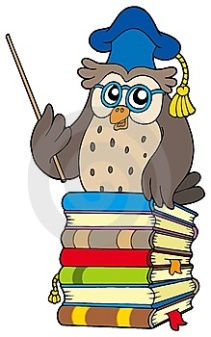 sociálneho pedagóga a vychovávateľa Ďalšie vzdelávanie  - kariérny rast odborníkov(samotná vzdelávacia aktivita realizovaná SPG, alebo dlhodobá cyklická/systematická odborná príprava formou vzdelávacieho programu/výcviku, ktorú SPG zorganizuje a koordinuje – nemusí pôsobiť ako lektor)Názov aktivity: „What is it?“Cieľová skupina:  5-6 ročné detíObsah/ÚLOHY/kurikulum edukačnej aktivity: vzdelávacia  (rozumová) tematická oblasť; dieťa sa naučí a využije vo vete 4 nové slova v angličtine. Podľa obrázkov a hudby dieťa sa nacvičí, aby tie slova zapamätalo.CIEĽ: dieťa vie vymenovať určite hudobne nástroje v anglickom jazyku. Vie rozlíšiť ich podľa obrázkov a hudby. Vie odpovedať a otázku “what is it?” celou vetou “it is a…”.Dĺžka trvania aktivity: 30 min.Metódy: vysvetľovania, počúvania, cvičenia, opakovania, rozhovoruProstriedky: obrázky hudobných nástrojov, audio-prehrávač, CD z hudbou.Organizačné formy: skupinova, triedna, deti sedia v khuhu na koberci.Metodický postup:Úvodná časť: úvod témy: “Ahojte deti! Dne sme s vami vypočujeme hudobne nástroje.”. Vysvetlenie úloh hry: detí musia sa sadnúť do kruhu a vypočuť si hudobne nástroje. Po každej kompozícii si hudobný nastroj musia odhadnúť.Hlavná časť:1. Detí opakujú po učiteľke názvy inštrumentov, ktoré vypočuli v úvodnej časti, ale v angličtine. Pri tom, učiteľka ukazuje kartičky z obrázkami tých hudobných nástrojov a nahlas vraví anglicky preklad.2. Po tom učiteľa začína náhodne striedať kartičky a sa pýta “what is it?”. Ako už bolo precvičené na minulých stretnutiach, dieťa musí odpovedať celou vetou “it is a…”.3. Učiteľka sa pýta na kartičku: “Is it a…?” – a náhodne strieda správne slovo z nesprávnym. Úlohou detí je súhlasiť ak učiteľka použila správne slovo, alebo povedať správnu odpoveď samostatne.4. Na kone sa opakuje cvičenie ako v úvode, ale namiesto slovenských názvov detí musia odhadnúť hudbu pomocou anglických pomenovaní hudobných nástrojov.Záverečná časť:  spätná väzba z takými otázkami, ako “Čo sme sa dnes nové dozvedeli?”, “Ako sa volali inštrumenty v angličtine?”, “Čo bolo náročne?”, “Čo sa vám páčilo?”.ZOZNAM PRAMEŇOV:Hudba online:http://www.hudbaonline.sk/search/label/Hudobn%C3%A9%20n%C3%A1strojeKartičky:www.kids-pages.comPRÍLOHY: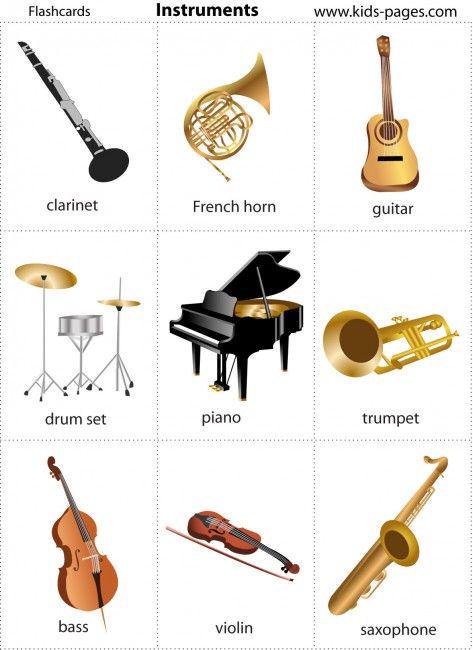 